سيرة ذاتيـة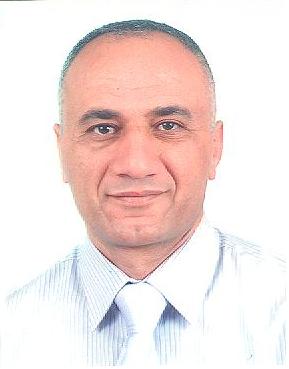 المسمى الوظيفي  :      عميد شؤون الطلبة/ جامعة القدس المفتوحةالعنـوان           :       رام الله – المصايف – ص. ب. 1804                          هاتف : 2426169-00972                          فاكس : 2426168-00972                          محمول: 599258668-00972                  00972-569258668البريد الإلكتروني :         mshahin@qou.edu   mshahin10@hotmail.com                                                              mshahindura@gmail.comالخبرات السابقةالعمل كمساعد بحث وتدريس في قسم الفيزياء/ الجامعة الأردنية أثناء فترة الدراسة للماجستير، من عام 1991– 1994.العمل كمحاضر غير متفرغ في جامعة القدس المفتوحة/ منطقة الخليل التعليمية خلال الأعوام 1994– 1995.العمل كمحاضر غير متفرغ في جامعة بير زيت/ قسم الفيزياء منذ العام 1994 وحتى 2002.العمل في جامعة القدس المفتوحة كمشرف أكاديمي ومكلف القيام بأعمال مساعد عميد شؤون الطلبة بتاريخ 1/4/1997.العمل مديراً لدائرة شؤون الطلبة في جامعة القدس المفتوحة اعتباراً من تاريخ 1/1/2000، والانضمام لعضوية مجلس الجامعة حتى 1/2/2008.العمل عميداً لشؤون الطلبة وأميناً لسر مجلس الجامعة في جامعة القدس المفتوحة من تاريخ 1/2/2008 وحتى الآن.أبحاث محكمة منشورة/ قبلت للنشرأ) في مجلات دورية محكمة1) Dielectric Properties of Epoxy-glass Microballoons Composite, Journal of Polymer Materials, 12 (1995), 151-156.2) Temperature Dependence of Electrical Properness of Epoxy- glass Microballoons Composite, Journal of Polymer Materials, 13 (1996), 253-257.3) اتجاهات الدارسين في جامعة القدس المفتوحة نحو فتح برنامج للدراسات العليا، مجلة جامعة القدس المفتوحة للأبحاث، العدد الثالث، ربيع أول 2004.4) العلاقة بين التفكير اللاعقلاني وضغوط ما بعد الصدمة لدى طلبة الجامعة في فلسطين وفاعلية برنامج إرشادي عقلاني إنفعالي في خفضها، مجلة جامعة القدس المفتوحة للأبحاث والدراسات، العدد الرابع عشر، تشرين أول 2008، 11-62.5) دور المرشد التربوي في مدارس محافظة رام الله والبيرة الحكومية بين الواقع والمأمول، مجلة البحوث والدراسات الفلسطينية، العدد العاشر، مايو 2009، 1-34.6) مشكلات الدارسين في جامعة القدس المفتوحة، مجلة اتحاد الجامعات العربية، العدد الرابع والخمسون، كانون أول/ ديسمبر 2009، 1-24.7) مشكلات التطبيق الميداني لمقرر التربية العملية في جامعة القدس المفتوحة من وجهة نظر الدارسين، المجلة الفلسطينية للتربية المفتوحة عن بعد، المجلد الثاني/ العدد الثالث، 2010، 45-74. 8) دوافع استخدام الشبكة العنكبوتية لدى طلبة جامعة القدس المفتوحة، مجلة اتحاد الجامعات العربية، العدد السادس والخمسون، كانون أول/ ديسمبر 2010.9) مستوى جودة التعليم في جامعة القدس المفتوحة من وجهة نظر الدارسين، مجلة اتحاد الجامعات العربية، العدد الثامن والخمسون، كانون أول 2011.10) الدوافع وراء سلوك الكذب لدى طلبة المرحلة الثانوية في المدارس الحكومية بمحافظة رام الله والبيرة، مجلة الدراسات والأبحاث التربوية والنفسية- جامعة القدس المفتوحة، المجلد الأول، ع(1)، نيسان 2012، 14-55. (مشترك مع باحث آخر)11) تقويم المهارات الإرشادية لدى المرشدين التربويين في المدارس الحكومية الفلسطينية، مجلة العلوم التربوية والنفسية- جامعة البحرين،  المجلد 15، ع(3)، سبتمبر 2014، 183-208.12) مفهوم الذات وعلاقته بدوافع اللجوء إلى الكذب لدى طلبة المدارس الثانوية، مجلة البحوث والدراسات الإنسانية الفلسطينية، العدد 20، كانون أول 2013، 272-306.13) اتجاهات طلبة المرحلة الثانوية في المدارس الفلسطينية نحو العنف وعلاقتها بالتحصيل، مجلة الجامعة الإسلامية للدراسات التربوية والنفسية، 21(3)، 107-140.14) واقع الإساءة ضد المتزوجات في محافظة رام الله والبيرة في ضوء بعض المتغيرات، مجلة الدراسات والأبحاث التربوية والنفسية- جامعة القدس المفتوحة، المجلد الثاني ع(5)، نيسان 2014، 14-49.15) مهارات حل المشكلات لدى طلبة جامعة القدس المفتوحة، مجلة اتحاد الجامعات العربية للبحوث في التعليم العالي، 33(4)، 1-16.16) الاغتراب النفسي وعلاقته بتقدير الذات لدى طلبة جامعتي القدس والقدس المفتوحة في فلسطين، مجلة الدراسات والأبحاث التربوية والنفسية- جامعة القدس المفتوحة، المجلد الثاني، ع(7)، تشرين أول 2014، 56-92. (مشترك مع باحث آخر)17) دور خدمات الرفاه الاجتماعي التأهيلية في تحسين جودة الحياة لدى أسر المعوقين عقلياً في القدس من وجهة نظر الوالدين، مجلة الدراسات والأبحاث التربوية والنفسية- جامعة القدس المفتوحة، المجلد الأول، ع(3)، تشرين الأول 2013، 161-194. (مشترك مع باحث آخر)18) دور جامعة القدس المفتوحة في تنمية المرأة، المجلة الفلسطينية للتعليم المفتوح، 4(8)، كانون ثاني 2014، 129-155.19) اتخاذ القرار وعلاقته بفاعلية الذات لدى عينة من المرشدين التربويين في فلسطين، مجلة جامعة فلسطين للأبحاث والدراسات، العدد السابع، يوليو 2014، 479-505. (مشترك مع باحث آخر)20) إدمان الإنترنت وعلاقته بالشعور بالوحدة النفسية لدى عينة من طلبة الجامعة في فلسطين، مجلة دراسات عربية في التربية وعلم النفس، العدد 36، ج3، أبريل 2013، 139-162.21) مستوى دعم الأزواج لزوجاتهم الملتحقات بجامعة القدس المفتوحة وعلاقته ببعض المتغيرات، المجلة الفلسطينية للتعليم المفتوح، المجلد الخامس، العدد التاسع، كانون ثاني 2015،  53-80. (مشترك مع باحث آخر)22) الحاجات النفسية والاجتماعية للمسنين في مراكز الإيواء في محافظة بيت لحم، مجلة مركز دراسات الكوفة- جامعة الكوفة، المجلد الأول، العدد (36)، آذار 2015، 271-304. (مشترك مع باحثان آخران)23) الكفاءة الذاتية المدركة وعلاقتها بمهارات حل المشكلات لدى طلبة جامعة القدس، مجلة اتحاد الجامعات العربية للبحوث في التعليم العالي، قبل للنشر بتاريخ 2/11/2014 في العدد (2)، المجلد (24)، 2014. (مشترك مع باحث آخر)24) أنماط المعاملة الزوجية وعلاقتها بالتوافق النفسي لدى النساء المتزوجات في قرى شمال غرب، مجلة جامعة الأزهر- سلسلة العلوم الإنسانية، قبل للنشر بتاريخ 1/12/2014 في المجلد 17، العدد (1)، يوليو 2015. (مشترك مع باحث آخر)25) بناء مقياس تكتيكات الاستحواذ على الشريك لدى الأزواج في فلسطين، مجلة شؤون اجتماعية، قبل للنشر بتاريخ 17/06/2014. (مشترك مع باحث آخر) 26) الإرهاق النفسي وعلاقته بالتفاؤل والتشاؤم لدى طلبة الجامعة في فلسطين، مجلة الشباب والمشكلات الاجتماعية- جامعة محمد الشريف مساعدية سوق أهراس/ الجزائر، قبل النشر بتاريخ 18/05/2014.27) درجة اكتئاب ما بعد الولادة لدى النساء الفلسطينيات في محافظة بيت لحم، مجلة الدراسات والأبحاث التربوية والنفسية- جامعة القدس المفتوحة، قبل للنشر بتاريخ 16/6/2014. (مشترك مع باحث آخر)28) فاعلية برنامج إرشادي معرفي-سلوكي في خفض إدمان الإنترنت لدى عينة من طلبة الجامعة، مجلة جامعة الأقصى، قبل للنشر بتاريخ 16 ديسمبر 2014.29) التفاؤل والتشاؤم لدى طلبة الجامعة في فلسطين وعلاقتها ببعض المتغيرات، مجلة العلوم التربوية والنفسية- جامعة جرش للبحوث والدراسات، قيد النشر.30) دراسة تحليلة لواقع الإرشاد التربوي المدرسي في المدارس الحكومية الفلسطينية، مجلة الكوفة، قيد النشر. (مشترك مع باحث آخر)31) قلق البطالة وعلاقته بفعالية الذات لدى طلبة السنة الأخيرة في جامعة القدس، المجلة الأردنية في العلوم التربوية، قيد النشر. (مشترك مع باحث آخر) ب) في مؤتمرات علمية محكمة1) الطلبة والمخدرات: الوقاية وطرق العلاج، مؤتمر المخدرات: الوقاية وطرق العلاج، جامعة الزرقاء، عمان، 2006.2) علاقة تقدير الذات بالتفكير اللاعقلاني وفاعلية برنامج إرشادي عقلاني انفعالي في تحسين تقدير الذات لدى عينة من طلبة الجامعة في فلسطين، مؤتمر مؤسسة التعلم، كلية العلوم التربوية- الجامعة الأردنية، عمان، 20-21/5/2009.3) المسؤولية المجتمعية في الجامعات العربية: جامعة القدس المفتوحة أنموذجا- دراسة وصفية تحليلية، المؤتمر الأول/ المسؤولية المجتمعية للجامعات الفلسطينية، فلسطين- نابلس- جامعة القدس المفتوحة، 26/09/2011. 4) مرضى الثلاسيميا والحق في التعليم، المؤتمر الوطني الرابع للثلاسيميا: الثلاسيميا إنجاز وطموح، نظمه جمعية مرضى الثلاسيميا بالتعاون مع وزارة الصحة الفلسطينية والاتحاد الدولي للثلاسيميا، رام الله 14 شباط 2012.5) الأنشطة الطلابية اللامنهجية: الواقع والمأمول، مؤتمر رعاية إبداعات الشباب الفلسطيني وتنميتها، فلسطين- دورا، 29-30 أيار 2012.6) Privatizing Education in Palestine: Reality and Effect ، المؤتمر الدولي للملتقى التربوي العالمي، بتنظيم من الحملة العالمية للتعليم للجميع والمبادرة التجمعية في خصخصة التعليم، عقد في اسطنبول- تركيا خلال الفترة ما بين 17 إلى 20 كانون أول 2013.7) خصخصة التعليم، المؤتمر الدولي "إصلاح التعليم في العالم العربي"، نظمته الشبكة العربية للتربية المدنية والحملة العربية للتعليم للجميع، وعقد خلال الفترة ما بين 27 إلى 30 نيسان 2013.8) التدريب للطالب الجامعي ودوره في جسر الهوة بين نتاجات التعليم العالي وسوق العمل، المؤتمر الدولي "تكامل مخرجات التعليم مع سوق العمل في القطاع العام والخاص"، نظمته جامعة البلقاء التطبيقية، وعقد في عمان- الأردن خلال الفترة ما بين 13 إلى 16 مايو 2013.9) واقع العمل التطوعي في فلسطين وآفاق التطوير، المؤتمر الإقليمي الثاني للتطوع في الدول العربية للمنظمة الدولية للجهود التطوعية (IAVE)، عقد في مسقط-عمان خلال الفترة ما بين 24 إلى 26 تشرين ثاني 2013.10) دراسة تحليلية لملاءمة مخرجات التعليم العالي لاحتياجات سوق العمل الفلسطيني، "المؤتمر الفلسطيني الرابع للموارد البشرية"، نظمه مركز الموارد البشرية في كلية فلسطين الأهلية الجامعية، وعقد في بيت لحم- فلسطين خلال يومي 25 و26 حزيران 2014.تأليف/ المشاركة في تأليف كتبالمشاركة في تأليف كتاب المسؤولية المجتمعية، لمقررات جامعة القدس المفتوحة، جامعة القدس المفتوحة، 2014.الإشراف على رسائل ماجستير ودكتوراه1) دوافع اللجوء إلى الكذب وعلاقته بمفهوم الذات لدى طلبة المرحلة الثانوية في المدارس الحكومية، للطالبة خولة أحمد سرحان، رسالة ماجستير غير منشورة في الإرشاد النفسي والتربوي، كلية العلوم التربوية- جامعة القدس، نوقشت وأقرت بتاريخ 11/06/2011.2) اتخاذ القرار وعلاقته بكل من فاعلية الذات والمساندة الاجتماعية لدى عينة من المرشدين التربويين في محافظة رام الله والبيرة، للطالبة هديل محمد زاحوق، رسالة ماجستير في الإرشاد النفسي والتربوي، كلية العلوم التربوية- جامعة القدس، نوقشت وأقرت بتاريخ 16/04/2013.3) دور خدمات الرفاه الاجتماعي التأهيلية في تحسين جودة الحياة لأسرة المعوق عقلياً في شرقي القدس من وجهة نظر الوالدين، للطالبة ريما خليل، رسالة ماجستير في الإرشاد النفسي والتربوي، كلية العلوم التربوية- جامعة القدس، نوقشت وأقرت بتاريخ 14/05/2012.4) رضا المقيمين في المؤسسات الإيوائية للمسنين في محافظتي القدس وبيت لحم، للطالبة شيماء وليد صيام، رسالة ماجستير في الصحة العامة، كلية الصحة العامة- جامعة القدس، نوقشت وأقرت بتاريخ 07/06/2012.5) الاغتراب النفسي وعلاقته بتقدير الذات لدى طلبة الجامعات الفلسطينية، للطالبة فداء سمارة، رسالة ماجستير في الإرشاد النفسي والتربوي، كلية العلوم التربوية- جامعة القدس، نوقشت وأقرت بتاريخ 04/07/2013.6) اكتئاب ما بعد الولادة لدى النساء المتزوجات في فلسطين، للطالبة جيهان عمية، رسالة دكتوراه في التربية، جامعة فيل- الولايات المتحدة الأمريكية، نوقشت وأقرت بتاريخ 16/09/2013. 7) أنماط المعاملة الزوجية وعلاقتها بالتوافق النفسي لدى النساء المتزوجات في محافظة القدس، للطالبة أمل أنور مخطوب، رسالة ماجستير في الإرشاد النفسي والتربوي، كلية العلوم التربوية- جامعة القدس، نوقشت وأقرت بتاريخ 24/05/2014.8) الكفاءة الذاتية المدركة وعلاقتها بمهارات حل المشكلات لدى طلبة الجامعات الفلسطينية، للطالبة مرام حسين أبو زايد، رسالة ماجستير في الإرشاد النفسي والتربوي، كلية العلوم التربوية- جامعة القدس، نوقشت وأقرت بتاريخ 09/06/2014.9) قلق البطالة وعلاقته بفاعلية الذات لدى طلبة السنة الأخيرة في جامعة القدس، للطالب إياد اشتية، رسالة ماجستير في الإرشاد النفسي والتربوي، كلية العلوم التربوية- جامعة القدس، نوقشت وأقرت بتاريخ 21/10/2014.10) العلاقة بين درجة امتلاك المرشدين التربويين في المدارس الحكومية الفلسطينية للمهارات الإرشادية والصعوبات التي يواحهونها، رسالة ماجستير في الإرشاد النفسي والتربوي، كلية العلوم التربوية- جامعة القدس، قيد الإجراء.تقييم بحوث وأوراق علمية تقييم عدد من البحوث المقدمة للنشر في مجلات محكمة. تقييم عدد من البحوث في مؤتمرات علمية محكمة. مناقشة عدد من الرسائل العلمية لطلبة الماجستير والدكتوراه في جامعات محلية وخارجية. تحكيم العديد من أدوات جمع البيانات والبرامج الإرشادية لأغراض رسائل علمية لطلبة الماجستير والدكتوراه في جامعات محلية وخارجية.المشاركة في مؤتمرات علمية وورش عملأ) المشاركة بأوراق بحثيةالمشاركة في المؤتمر الفلسطيني الثاني لتعليم الفيزياء/ جامعة بيرزيت، 1997، (مشاركة بورقة بعنوان: واقع تعليم الفيزياء في جامعة القدس المفتوحة، وألقيت في المؤتمر).المشاركة في مؤتمر الفيزياء الثاني/ جامعة القدس، 12/4/2000، (مشاركة بورقة بحث بعنوان:"Temperature Dependence of Electrical Properties of Epoxy-Glass Micro-balloon Composite". المشاركة في مؤتمر المخدرات- الوقاية وطرق العلاج، بحث بعنوان: "الوقاية من المخدرات، وطرق العلاج"، المنعقد في جامعة الزرقاء الأهلية/ الأردن، أكتوبر، 2005.المشاركة بورقة حول "تنمية التعليم في فلسطين- واقع وحلول وتوصيات"، في الملتقى الثقافي الفلسطيني العربي الذي نظمته اللجنة الوطنية والمنظمة الإسلامية للتربية والثقافة والعلوم في عمان، 25-28 فبراير 2008.المشاركة بورقة حول "واقع الحركة الطلابية الفلسطينية، في ورشة العمل التي نظمها مركز التطبيقات التربوية (CARE)، أريحا، 20-21/5/2008. ورقة بعنوان "الصندوق الوطني للتعليم العالي في فلسطين"، ورشة عمل نظمها مؤسسة بيالارا، رام الله، نيسان 2009.ورقة بعنوان "الوساطة في الجامعات"، مؤتمر الوساطة الأول في فلسطين- ملتقى تعاون الشبابي، رام الله، 2 تشرين ثاني 2009.المشاركة في الندوة بعنوان "العنف الطلابي في الجامعات وأساليب مواجهته"، تنظيم كلية العلوم التربوية والنفسية بالتعاون مع عمادة شؤون الطلبة/ جامعة عمان العربية، عمان، 30 أيار 2010. ب) المشاركة في عضوية اللجان التحضيرية لمؤتمرات/ لجان التحكيم عضو اللجنة التحضيرية لمؤتمر "حق العودة الواقع والتحديات" الذي نظمته جامعة القدس المفتوحة، رام الله، 11/12/2006.عضو اللجنة التحضيرية، ورئيس إحدى الجلسات في مؤتمر منظومة حقوق الانسان في الحياة التربوية الفلسطينية، رام الله، 3/12/2006.عضو اللجنة التحضيرية وعريف مؤتمر "الجامعات الفلسطينية ... نضال وبناء" الذي نظمته جامعة القدس المفتوحة واللجنة الوطنية للتربية والثقافة والعلوم، رام الله، 20/5/2007.عضو اللجنة التحضيرية وعريف مؤتمر "فتح الواقع والتحديات"، رام الله، 30/5/2007.مشارك ورئيس جلسة في مؤتمر "الإعلام وحقوق الطفل"، نظمه مركز المصادر للطفولة المبكرة، رام الله، 23-24 تشرين ثاني 2009.مشارك ورئيس جلسة في مؤتمر "الخدمة الاجتماعية والأسرية"، نظمه برنامج التنمية الاجتماعية والأسرية في جامعة القدس المفتوحة، رام الله، 7 كانون ثاني 2009.عضو اللجنة التحضيرية وعضو اللجنة العلمية ل"المؤتمر الأول/ المسؤولية المجتمعية للجامعات الفلسطينية"، نابلس، جامعة القدس المفتوحة، 26 أيلول 2011. عضو اللجنة التحضيرية لمؤتمر "رعاية إبداعات الشباب الفلسطيني وتنميتها"، تنظمه جامعة القدس المفتوحة، دورا- الخليل، (29-30) تموز 2012.رئيس وفد الجامعة للملتقى الإبداعي الثالث عشر- جامعة عين شمس/2010، والملتقى الطلابي الإبداعي الرابع عشر- جامعة الإسكندرية/2011، وعضو لجنة مناقشة وتحكيم في "مسابقة بحوث علمية لطلبة الجامعات العربية"/ المجلس العربي لتدريب طلاب الجامعات العربية.عضو اللجنة التحضيرية لمؤتمر "المرأة الفلسطينية واقع وتحديات ومستقبل"، الذي نظمته جامعة القدس المفتوحة في الفترة من 10-11 سبتمبر 2012.رئيس اللجنة التحضيرية لمؤتمر "العمل التطوعي في فلسطين واقع واحتياجات"، تنظمه عمادة شؤون الطلبة- جامعة القدس المفتوحة، كانون ثاني 2013. رئيس اللجنة التحضيرية لمؤتمر تعزيز فرص التشغيل في فلسطين، بتنظيم من الوطنية لتعزيز فرص التشغيل في فلسطين ووزارة العمل الفلسطينية، عقد في الغرفة التجارية في الخليل بتاريخ 29 أيلول 2013.رئيس اللجنة التحضيرية لمؤتمر "الإرشاد النفسي والتربوي في فلسطين: واقعه وآفاقه المستقبلية، بتنظيم من كلية التربية في جامعة القدس المفتوحة ووزارة التربية والتعليم العالي الفلسطينية، سيعقد في في رام الله بتاريخ 16 نيسان 2014.عضو اللجنة العلمية لمؤتمر "المؤتمر الفلسطيني الرابع لتنمية الموارد البشرية"، الذي نظمه مركز تنمية الموارد البشرية في كلية فلسطين الأهلية الجامعية في قصر المؤتمرات- بيت لحم، خلال الفترة من 25-26 حزيران 2014.عضو اللجنة التحضيرية لمؤتمر "المسؤولية الاجتماعية والأخلاقية والقانونية تجاه رعاية وتمكين الأشخاص ذوي الإعاقة في المجتمع الفلسطيني"، الذي نظمته جامعة القدس المفتوحة في الفترة من 3-4 حزيران 2014.دراسات ومقالات مقالة بعنوان: النشاطات الطلابية وضرورة تغيير أنماطها/ رسالة جامعة القدس المفتوحة/ العدد الأول/ أيار 2000. مقالة بعنوان: مهارة التعامل مع الطلبة، رسالة جامعة القدس المفتوحة، العدد الثاني، حزيران 2000.مقالة بعنوان: دور الحركات الطلابية في مؤسسات التعليم العالي في ظل انتفاضة الأقصى والواقع الحالي، رسالة جامعة القدس المفتوحة، العدد الرابع، 2002. مقالة بعنوان: الإرشاد الطلابي واقعه وأهميته، رسالة جامعة القدس المفتوحة، العدد السادس، 2002. مقالة بعنوان: واقع طلبة جامعة القدس المفتوحة خلال انتفاضة الأقصى، رسالة جامعة القدس المفتوحة، العدد السابع، 2003. مقالة بعنوان: التدريب للطالب الجامعي واقعه وأهميته، رسالة جامعة القدس المفتوحة، العدد الثامن، 2003. دراسة حول واقع ذوي الاحتياجات الخاصة الملتحقين بجامعة القدس المفتوحة.   دراسة حول الوضع الأكاديمي للطلبة المستفيدين من منحة أبناء الشهداء بجامعة القدس المفتوحة. تقرير حول أوضاع طلبة جامعة القدس المفتوحة خلال انتفاضة الأقصى.  إعداد ورقة إرشادية حول الإرشاد المهني لطلبة الثانوية العامة (التوجيهي)، وطلبة السنة الجامعية الأولى، 2010. - مقالة بعنوان: دور جامعة القدس المفتوحة في تنمية المرأة، قدمت لمسابقة المقال التربوي الموثق المحكمة، التي نظمها برنامج البحث العلمي والدراسات العليا- جامعة القدس المفتوحة، تشرين ثاني 2011، فازت بالمرتبة الأولى ضمن أحد محوري المسابقة. - مقالة بعنوان "نظام العمل التطوعي: أهميته وآليات تعزيزه"، رسالة جامعة القدس المفتوحة، العدد (8)، كانون أول 2011.- مقالة بعنوان: "المواءمة بين نتاجات التعليم واحتياجات سوق العمل"، صحيفة القدس.- مقالة بعنوان: "تسليع التعليم"، صحيفة القدس- القدس الاقتصادي.دورات تدريبية دورة في مجال "إعداد مشاريع الدعم المماثل"/ نظمتها الإدارة العامة للشؤون الطلابية بوزارة التربية والتعليم العالي/ 1998. دورة في مجال "مهارات القيادة"/ نظمتها الجمعية الفلسطينية الأكاديمية للشؤون الدولية "PASIA"، تشرين ثاني 2000. المشاركة في التبادل بين جامعة القاهرة والجامعات الفلسطينية كمشرف على طلبة الجامعة، 1998. دورة تدريبية في مجال حقوق الإنسان وفلسفتها/ نظمها المركز الوطني للعدالة وحقوق الإنسان، من 15/12/2000 وحتى24/1/2001، بمجموع (30) ساعة معتمدة.دورة بعنوان "خدمات الطلبة المتكاملة، نظمتها الأمديست في جامعة أوروبا المركزية، بودابست- هنجاريا، 26-30 حزيران 2009.دورة في تطبيق مقاييس صعوبات التعلم والقياس النفسي، عقدتها كلية الأميرة ثروت، عمان- الأردن، (28/09-03/10)/ 2013.  عضوية اللجان والمجالس- عضو مجلس الجامعة "أمين سر المجلس"/ جامعة القدس المفتوحة. - عضو المجلس الأكاديمي في جامعة القدس المفتوحة.- عضو لجنة الإشراف في برنامج الدراسات العليا في جامعة القدس المفتوحة.- عضو المجلس العربي لتدريب طلاب الجامعات العربية/ اتحاد الجامعات العربية.- عضو لجنة عمداء شؤون الطلبة في مؤسسات التعليم العالي/ وزارة التربية التعليم العالي.- عضو هيئة التحرير لمجلة جامعة القدس المفتوحة للأبحاث والدراسات التربوية والنفسية.- عضو هيئة التحرير لرسالة جامعة القدس المفتوحة- نشرة فصلية تصدر في جامعة القدس المفتوحة.- عضو لجنة مجلة ينابيع- مجلة تربوية ثقافية تصدر في جامعة القدس المفتوحة.- عضو اللجنة الوطنية لفلسطين خالية من ثلاسيميا جدد عام 2013.- عضو مجلس استشاري في حركة فتح.- عضو هيئة تأسيسية وإدارية في الملتقى التربوي الفلسطيني.- عضو مجلس العمل الجماهيري (سابقاً)/ أمين سر لجنة التربية والتعليم. - عضو مجلس إدارة مركز المصادر للطفولة المبكرة.- أمين سر المجلس الأكاديمي الفلسطيني (سابقاً).- عضو الهيئة التنفيذية لمؤسسة إلهام فلسطين- العام 2009/2010.- نائب رئيس جمعية حماية المستهلك الفلسطيني في محافظة رام الله والبيرة.- عضو لجنة تقييم للمشاريع المقدمة للصندوق الثقافي الفلسطيني- وزارة الثقافة الفلسطينية.- عضو الهيئة الوطنية وعضو لجنة التحكيم للمهرجان الوطني لتكريم المتطوعين الفلسطينيين "عونة".- عضو اللجنة الوطنية لمكافحة التبغ والسرطان.- عضو اللجنة الوطنية لتعزيز فرص التشغيل في فلسطين.محاضرات ومشاركات مجتمعية محاضرة إرشادية بعنوان "دور الأم في تربية أبنائها". بدعوة من الاتحاد العام للمعلمين الفلسطينيين، مدرسة الفجر الجديدة، البيرة/ رام الله، 6 كانون أول 2009. محاضرة إرشادية بعنوان "الأم المساندة لتعليم أبنائها، وأساليب التعزيز المختلفة". بدعوة من مدرسة دير ابزيع الثانوية، دير ابزيع/ رام الله، 3 أيار 2010. محاضرة إرشادية بعنوان "بدائل العقاب للطالب". بدعوة من مدرسة الشروق، بيتونيا/ رام الله، 10 أيار 2010.  محاضرة إرشادية بعنوان "دعم ومساندة الأهل لطلبة الثانوية العامة". بدعوة من مدرسة دير ابزيع الثانوية، دير ابزيع/ رام الله، 24 تشرين ثاني 2010. محاضرة إرشادية بعنوان "أثر التلفاز على الأطفال". بدعوة من مدرسة الفجر الجديد/ رام الله، 2011. محاضرة إرشادية بعنوان "دعم ومساندة الأهل لطلبة الثانوية العامة". بدعوة من مدرسة الفجر الجديد/ رام الله، 2011.  محاضرة إرشادية بعنوان "دعم ومساندة الأهل لطلبة الثانوية العامة". بدعوة من مدرسة بنات المزرعة الغربية بتاريخ 30/11/2012.مقابلات إذاعية وتلفزيونيةعديد المقابلات المتلفزة (فضائية الجزيرة، فضائية تلفزيون فلسطين، فضائية القدس، فضائية معاً، QOU Web TV، مكس، القدس التربوي، وطن)، والإذاعية (صوت فلسطين، راديو راية FM، أجيال، أمواج، نساء FM،  موطني، إذاعة "علم" جامعة الخليل، ....).مواضيع المقابلات: قضايا وأنشطة تخص الجامعة، مناقشة الوضع في غزة وتأثيره على التعليم، بكاء الرجل، موضوع القروض للطلبة، فن الإقناع، كذبة نيسان، افتتاح مختبر المكفوفين، الغضب وعلاجه، الذكاء الاجتماعي، الهاتف النقال وأثره على السلوك، مناقشة قضايا طلابية، تسليع التعليم، حماية المستهلك، حياة الإنترنت: واقع افتراضي أم افتراض للواقع؟"، دوافع استخدام الإنترنت عند الشباب، العنف المدرسي وأساليب معالجته، البدائل التربوية للعقاب في المدارس، نتائج طلبة الثانوية العامة وتأثيرها على مستقبل الطلبة، دمج ذوي الإعاقة في المجتمع الفلسطيني....  الاسـم             :محمد أحمد حسن شاهينتاريخ الميلاد      :20/11/1966مالمؤهل العلمي    :دكتوراه فلسفة في التربية (برتبة أستاذ مشارك)/ تخصص إرشاد نفسي وتربوي